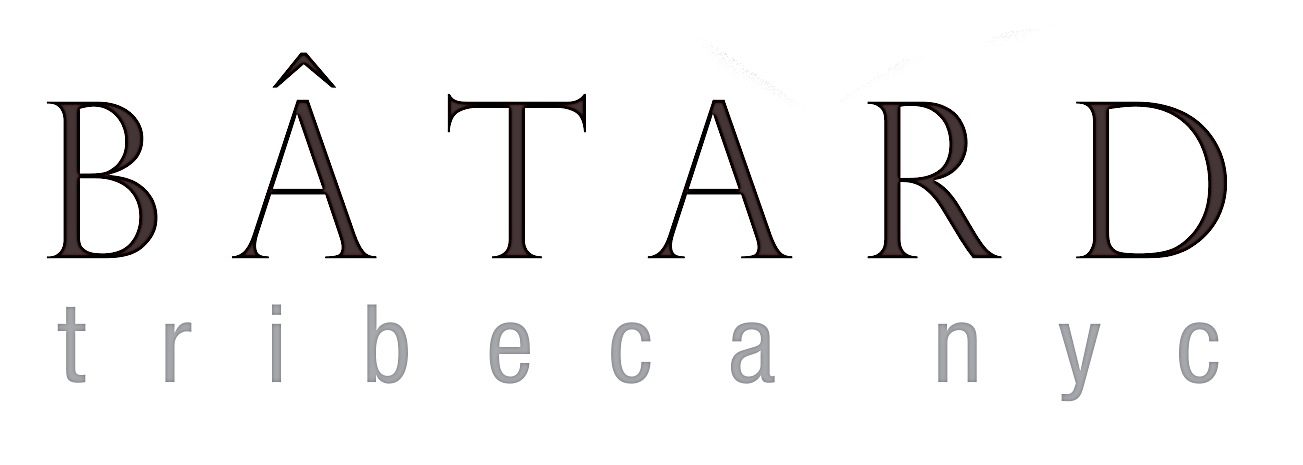 WELCOME BACK TO BÂTARDgazpacho sun gold tomatoes, crab salad, fresh basil 	 					17OYSTERS ON THE HALF SHELL black pepper mignonette, lemon				          MPCrudite seasonal vegetables, dill yogurt, anchovy vinaigrette, herb coulis				18LEBERWURST duck liver, sauternes, warm mushroom brioche          					23Green market salad radicchio, baby gem, garbanzos, white balsamic vinaigrette         	17BLUEfin TUNA daikon radish, baby bok choy, citrus vinaigrette					25CELERY ROOT TARTARE classic flavors, cognac, aged parmesan					19CRISPY OCTOPUS white bean ragu, meyer lemon, agrodolce gremolata				26AGNOLOTTI patty pan squash, zucchini blossom, pea pesto 	                 	   			29Saffron Tagliatelle little neck clams, mussels, prawns, tarragon	                              	35WIENER SCHNITZEL fingerling potato salad, dill cucumber, lemon, lingonberries			38amish chicken artichoke barigoule, sunchoke, smoked chicken jus  		        		36seared branzino sweet corn succotash, roasted red peppers, charred broccolini		38Wagyu beef burger house made brioche, cheddar, spicy mayo, pommes frites 		   	27BRANDT BEEF TENDERLOIN bone marrow crust, shallot tarte tatin, sauce bourguignonne	59WILD MUSHROOMS sherry vinegar, parsley							         	10POMMES PUREE fingerling potatoes, beurremont butter	         					10cHARRED BROCCOLINI lemon vinaigrette							         	10VIENNESE POTATO SALAD dijon mustard, shallots, white wine vinegar 			         	10BÂTARD CANDY BAR chocolate hazelnut fudge, caramel, feuilletine crunch		        	 	14blueberry OLIVE OIL CAKE summer corn, blueberry compote, flaxseed streusel	 		14Apple Tart camembert cheese, apple cider surette							14Pâte à Choux bartlett pear, sage butter crumble, quark ice cream					14executive chef markus glocker  239 west broadway new york, ny 10013   212-219-2777  www.batardtribeca.com  instagram: batardny*Consuming raw or undercooked meats, poultry, seafood, shellfish, or eggs may increase your risk of foodborne illness.S E A S O N A L  C O C K T A I L SGINGER DAISY buenbicho mezcal, dry curaçao, giffard ginger liqueur, lime	        			14GiN Paloma greenhook gin, grapefruit, lime, luxardo liqueur						14OL’ DIRTY BÂTARD jim beam rye, punt e mes, cocchi rosa, mole bitters      				15WINES BY THE GLASS    sparklingCrémant de Bourgogne Rosé victorine de chastenay, burgundy nv					15whiteBourgogne Aligoté georges lignier, burgundy 2015							14Grüner Veltliner ‘Kogl’ forstreiter, kremstal 2018 							17Chablis ‘Côte de Bréchain’  domaine testut, burgundy 2018 		   		        		20PERAND-VERGELESSES PREMIER CRU ‘CLOS BERTHET’ dubreuil-fontaine, burgundy 2014        		24roseCôteaux varois domaine de cala, provence, 2019								15redCôtes du Rhône domaine les aphillanthes ‘le cros,’ rhône 2016						12Beaujolais-Villages guy breton ‘cuvée marylou,’ burgundy 2017					14BOURGOGNE ROUGE cyrot-buthiau, burgundy 2017								17SAVIGNY-LÈS-BEAUNE PREMIER CRU ‘SERPENTIÈRES’ michel gay, burgundy 2014			24B E E R & C I D E RCENTENNIAL IPA founders, michigan									7KÖLSCH schafly, missouri											7RARE VOS AMBER ALE ommegang, new york						            	8HELLES LAGER stiegl, austria										8DRY CIDER aval, france								  		    	13wine director jason jacobeitBOTTLED WINE Seasonal Short ListHALF-BOTTLESwhiteMercurey ‘Clos Rochette’ domaine faiveley, burgundy 2017						38Meursault Premier Cru ‘Genevriėres’ bouchard pėre et fils, burgundy 2017		   		120redAloxe-Corton edmond cornu, burgundy 2013								52Nuits-St. Georges henri gouges, burgundy 2017								80FULL BOTTLESsparklingCrémant de Bourgogne Rosé victorine de chastenay, burgundy nv						48Champagne moutard ‘grand cuvée nv										72whiteBourgogne Aligoté georges lignier, burgundy 2015								36Grüner Veltliner ‘Kogl’ forstreiter, kremstal 2018 							40Bourgogne Aligoté domaine goisot, burgundy 2018 		   		             		42Chablis ‘Côte de Bréchain’  domaine testut, burgundy 2018 		   		             	54Chardonnay ‘Bien Nacido Block UU’ foxen, santa barbara 2016 						72St.-Romain christophe buisson, burgundy 2014								74Chablis Premier Cru ‘Vaucoupin’ jean-pierre grossot, burgundy 2017		   			84Pernand-Vergelesses follin-arbelet, burgundy 2014 			   		             	96St.-Aubin Premier Cru ‘Pintangerets’ paul pillot, burgundy 2017						120Chassagne-Montrachet Premier Cru ‘Vergers’ f&l pillot, burgundy 2014					135Meursault Premier Cru ‘Charmes’ bouzereau-gruėre, burgundy 2016		   			195wine director jason jacobeitroseCôteaux varois domaine de cala, provence, 2019								60redCôtes du Rhône domaine les aphillanthes ‘le cros,’ rhône 2016						40Beaujolais-Villages guy breton ‘cuvée marylou,’ burgundy 2017						42Terrasses du Larzac mas des chimėres, languedoc 2016		   		             		46Hautes Côtes de Beaune chanson, burgundy 2014 								48Maranges david moreau, burgundy 2014 									54Mercurey ‘Les Mauvarennes’ domaine faiveley, burgundy 2017		   		           		62Bourgogne Passetoutgrains robert chevillon, burgundy 2016			   			64Zinfandel ridge ‘3 valleys,’ sonoma 2017									66St.-Romain alain gras, burgundy 2015									68Savigny-Lės-Beaune ‘LES GOUDELETTES’ antonin guyon, burgundy 2014		   			70Savigny-Lės-Beaune Premier Cru ‘LES VERGELESSES’ michel gay, burgundy 2014		   	 	84Listrac-Médoc château clarke, bordeaux 2011								94Santenay Premier Cru ‘Clos Tavannes’ pousse d’or, burgundy 2013 					100Gevrey-Chambertin ‘Clos des Chezeaux’ dmne. des chezeaux, burgundy 2017 	   			102wine director jason jacobeit